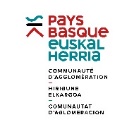 Formulaire de demande D’AIDES pour des investissements dans le cadre de la preservation de la qualite bacteRIologique des cours d’EAU DE la NIVE ET DES COTIERS BASQUESaNNEES 2022/2023Veuillez conserver un exemplaire et transmettre le document complété par mail à l.brion@communaute-paysbasque.fr ou à l’adresse postale suivante :Communauté d’Agglomération Pays Basque Direction Agriculture, Agroalimentaire, Pêche et Alimentation 15, avenue du Maréchal Foch - CS 88 507 64 185 BAYONNE CEDEXContact : Lara BRION      07.63.85.61.81 - 05 59 57 85 96DESCRIPTION DE L’EXPLOITATIONIdentificationN° SIRET : ___________________________________  N° PACAGE : ____________________________FORME JURIDIQUE :        entreprise individuelle       GAEC       EARL        SCEA        Autres (préciser): _____________________NOM du représentant légal :  ________________________________     Prénom : ________________________________NOM du responsable du projet (si différent): ________________________________ | Prénom : ________________________________Tel fixe : ____________________________ Tel portable : ____________________________Mail : _______________________________________________________________________________________________________Adresse du domicile : ____________________________________________________________________________Commune : ______________________________________________________        Code postal : ____________________________Adresse du siège social de l’exploitation (si différent du domicile) : _________________________________________________ ____________________________      Commune : ______________________________________________      Code postal : ______________Localisation du projet : identique au siège d’exploitation :   oui   nonSinon, précisez : _______________________________________________________________________________________________Code postal : ____________________  Commune : ____________________________________________________Bassin versant concerné : ____________________________________________________________________Parcelles et/ou siège d’exploitation situé(es) à moins de 200 mètres du cours d’eau principal ou 50 mètres d’un affluent :   oui  nonActivité de l’exploitationActivité principale de exercée : ________________________________________________________________________________________SAU totale (ha) : __________________ Culture(s) principale(s) :  Culture 1 : ______________________      Nombre d’ha :  _______________                             Culture 2 : ______________________      Nombre d’ha :  _______________                                              Culture 3 : ______________________      Nombre d’ha :  _______________Autres cultures et surfaces :  __________________________________________________________________________________________SAU totale irriguée :  ___________________  haElevage(s) :  Elevage 1 : ______________________     Nombre d’UGB : _______________     Elevage 2 : ______________________     Nombre d’UGB : _______________                       Elevage 3 : ______________________    Nombre d’UGB : _______________Signe officiel de qualité/ démarche qualité:   	 Agriculture Biologique    		       IDOKI		 AOP, précisez : ______________             HVE n°………                                           Autres : ___________________________Type d’effluents :	 	  Fumier	  Lisier 		  Autres (précisez) : ___________________Lieu de stockage des effluents :	  Fumière couverte	 Fumière non couverte		 Au champSi stockage au champ, proximité cours d’eau :   <10 m		 Entre 10 et 50 m	 entre 50 et 200 m 	 > 200mRisque de ruissellement :	  Nul	      Faible	 Moyen 	 FortCompostage des effluents :	  oui 		 nonDESCRIPTION DU PROJETNombre de parcelles concernées : __________________Risques analysés sur la/les parcelles(s) :       Les animaux ont accès directement au cours d’eau				         Tas de fumier non couvert avec risque d’écoulement				         Absence de ripisylve le long du cours d’eau				         Absence de haie         Rejets provenant d’un bâtiment                           Autres, précisez : _________________________________     Si accompagnement par un technicien, nom de la structure : ____________________________________________Description des travaux et du projet (présentation synthétique de l’opération, objectifs). ________________________________________________________________________________________________________________________________________________________________________________________________________________________________________________________________________________________________________________________________________________________________________________________________________________________________________________________________________________________________________________________________________________________________________________________________________________________________________________________________________________________________________________________________________________________________________________________________________________________________________________________________________________________________________________________________________________________________________________________________________________________________________________________________________________________________________________________________________________________________________________________________________________________________________________________________________________________________________________________________________________________________________________________________________________________________________________________________________________________________________________________________________________________________________________________________________________________________________________________________________________________________________________________________________________________________________________________________________________________________________________________________________________________________________________________________S’il y a, nom du technicien accompagnant le projet :  __________________________________________________________________________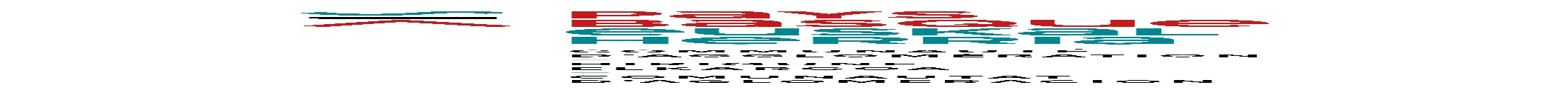 ÉLEMENTS PREVISIONNELS CONCERNANT LE PROJET :COUT TOTAL DU PROJETPLAN DE FINANCEMENT DU PROJETLISTE DES PIECES JUSTIFICATIVES A FOURNIR A L’APPUI DE VOTRE DEMANDEINFORMATIONS PARCELLESINFORMATIONS PARCELLESINFORMATIONS PARCELLESMISE EN DEFENS ETPOINTS D’ABREUVEMENTMISE EN DEFENS ETPOINTS D’ABREUVEMENTMISE EN DEFENS ETPOINTS D’ABREUVEMENTCOMPOSTAGECOMPOSTAGECOMPOSTAGEHAIESHAIESN° Parcelle cadastraleNom du cours d’eau longeant la parcelleMAEC en cours(oui/non)Linéaire deberges à mettre endéfens (en mètres)Nombrede systèmes d’abreuvement (unité)Système(s) d’abreuvementchoisi(s) (pompe à museau, descente empierrée, abreuvoir gravitaire, bélier hydraulique, etc.)Prestation de compostage (oui/non)Linéaire d’effluent à composterNombre de bâche(s) à commander (6m x 50m)Plantation : linéaire de haies à planter (en mètres)Nombre de plants (unité)Nombre total (en mètre ou unité)Nombre total (en mètre ou unité)Nombre total (en mètre ou unité)XCoût total  (€ HT)Coût total  (€ HT)Coût total  (€ HT)XPosteMontant en € HTCoût de l’investissement____________________________Dont mise en défens des berges et points d’abreuvement____________________________Dont haies____________________________Dont prestation de compostage et bâche de compostageCoût de l’accompagnement technique____________________________TOTAL général = coût global du projet____________________________Financeurs sollicitésMontant en € HTSous total financeurs publics____________________________Dont montant des aides CAPB ____________________________Dont autres financeurs publics (préciser)____________________________Autofinancement____________________________TOTAL général = coût global du projet____________________________PiècesType de demandeur concernéPièce jointePièces à fournir pour la demande d’aidePièces à fournir pour la demande d’aidePièces à fournir pour la demande d’aideExemplaire original de ce formulaire de demande complété et signéTousAttestation de régularité sociale MSA (moins de 6 mois), à télécharger surhttp://www.msa.frTousDevis détaillé pour chaque dépense TousDevis prestation accompagnement technicien (non obligatoire)TousRapport du technicien (si prestation d’accompagnement)TousLocalisation sur une carte des installationsTousRelevé d’Identité Bancaire TousAutorisation du propriétaire, s’il s’agit d’un bâtiment ou d’un aménagementayant des conséquences pour le foncierExploitants non propriétairesPour les individuelsCertificat d’immatriculation INSEEPersonnes physiquesPour les formes sociétairesExtrait K-bis de moins de 3 moisPersonnes moralesExemplaire des statuts avec répartition des parts sociales par associéPersonnes morales